EVALUACIÓN – PAUTAFormación de Compuestos Binarios y TernariosPara cada uno de los compuestos señalados en la tabla explicita:Estructura Lewis de los elementos y compuestos formado.Clasificación del compuesto en:(O) orgánico o (I) inorgánico (B)binario: (BA)anhídrido, (BHu)hidruro, (BHa)hidrácido, (BS)sal(T)ternario: (TH)hidróxido, (TO)oxiácido o (TS)sal ternariaAplicando al ejercicio 1: PH3Realizar el mismo procedimiento en cada caso.Considerar como elemento central a aquel átomo que está en menor cantidad.En el caso de estructuras  en las que esté presente el oxígeno, un no metal e hidrógeno, este último debe quedar siempre en un extremo, dado que solo puede formar un enlace de dos electrones.¿Todos los elementos cumplen la regla del octeto o dueto? Si¿Qué ocurre si esto no se cumple? ¿Con que conceptos puede explicarlo? Se explica mediante estructuras resonantes, que dan una mejor explicación al complementar con la carga formal asignada a cada elemento en un compuestoEjemplo: ozono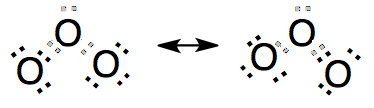 (*) corresponden a la suma de los electrones no enlazantes y la mitad de los enlazantesLos electrones no enlazantes son de cada átomo.Los electrones enlazantes se comparten, por lo que corresponde la mitad a cada átomo.(**) corresponde a la diferencia entre los electrones de valencia y los asignadosLas estructuras resonantes que explican de mejor manera la estructura de una molécula tienen carga formal cercana a cero.MÉTODOAPLICACIÓN DEL MÉTODOPaso 1: contar el total de electrones de valencia disponibles para formar el compuesto El fósforo pertenece al grupo 15 o VA, por lo que tiene 5 electrones de valencia. El hidrógeno pertenece al grupo 1 o IA, por lo que tiene sólo 1 electrón de valencia. Electrones valencia totales = 5+1+1+1 = 8 Paso 2: contabilizar los electrones incluidos en los duetos y octetos que deberá formar cada elementoEl fósforo para estabilizarse cumple la regla del octeto y el hidrógeno cumple la regla del duetoElectrones totales = 8 + 2 + 2 + 2 = 14 ePaso 3: (pares de electrones enlazantes) restar los electrones del paso 2 a los obtenidos en el paso 1 y dividir por dos.Pares de electrones enlazantes (14 – 8) = 6 electrones = 3 pares Paso 4: (pares de electrones no enlazantes) hacer la diferencia entre los electrones del paso 1 y los electrones enlazantes.De los 8 electrones de valencia, se habrán usado 6, por lo que quedan 2 sin utilizar  = 1 par de electrones no enlazantesDIAGRAMA DE LEWIS CLASIFICACIÓNOrgánico – InorgánicoBinario - TernarioCLASIFICACIÓN(BA, BHu, BHa,BS)(TH, TO, TS)1.PH3 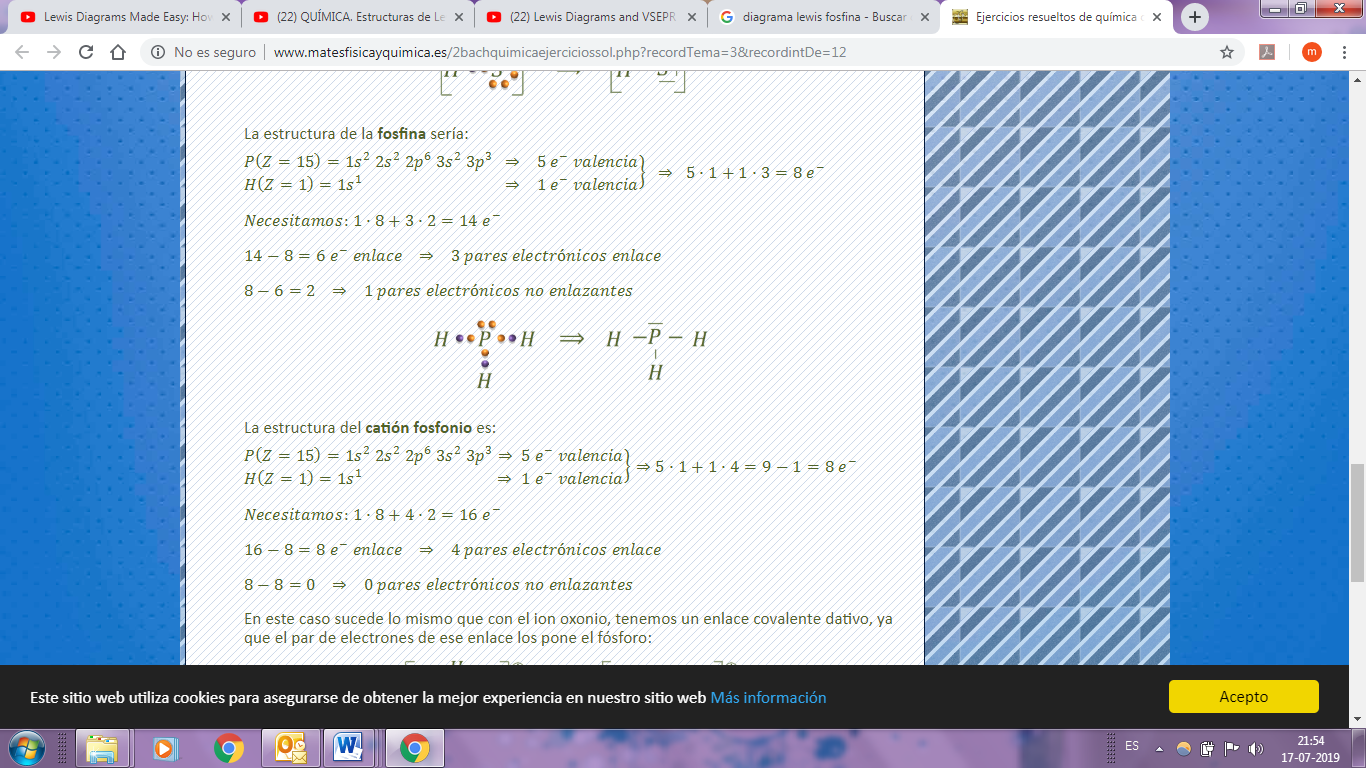 Inorgánico – BinarioHidruro no metálico o Hídrido2.Al(OH)3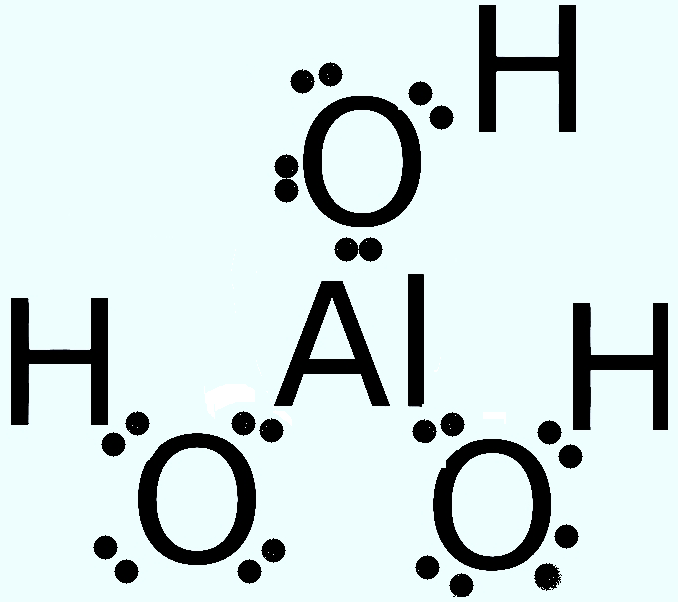 Inorgánico - TernarioHidróxido3.CH4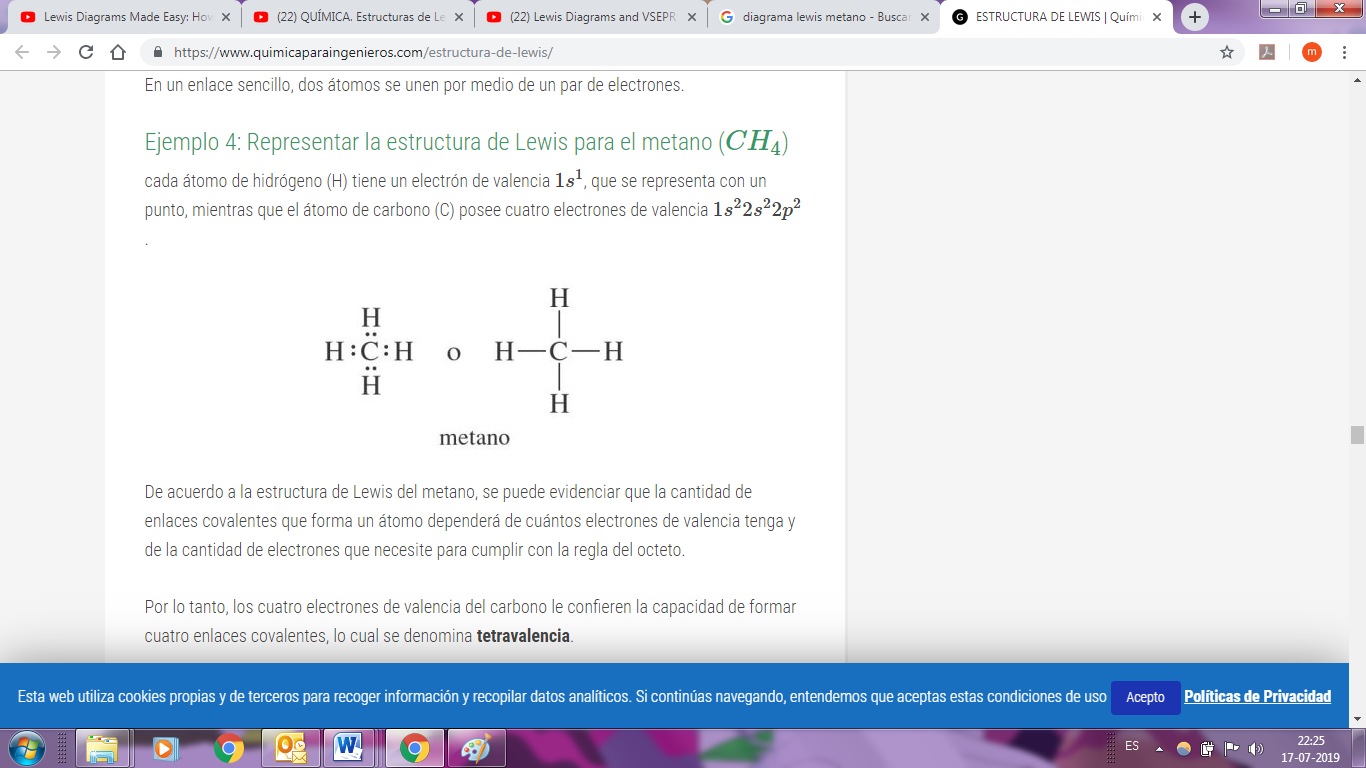 Orgánico - BinarioHidrocarburo4.SO2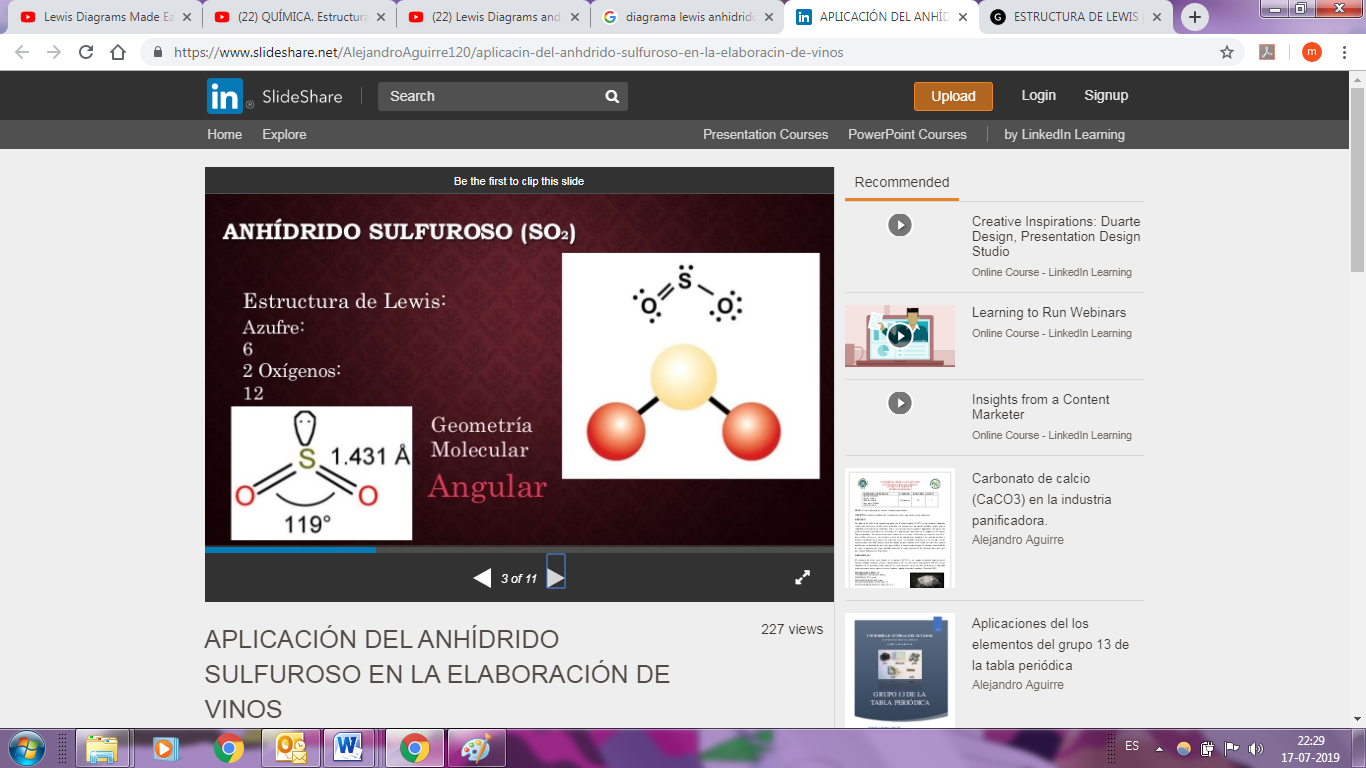 Inorgánico - BinarioAnhídrido5.HNO2 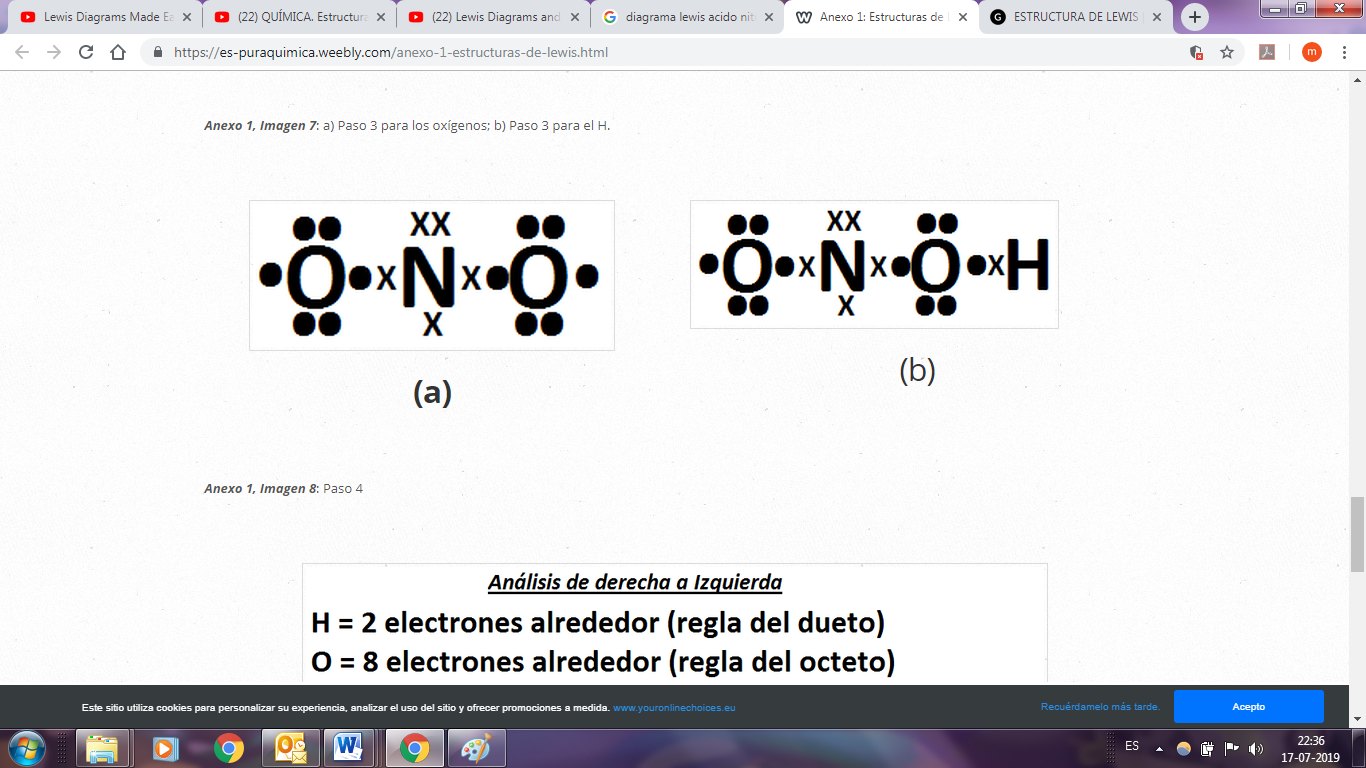 Inorgánico - TernarioOxiácido u Oxácido6.Cu(NO3)2 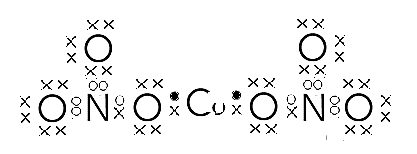 Inorgánico - ternarioSal7.H2S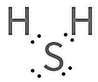 Inorgánico - BinarioHídrido (VIA) oHidrácido8.HClO2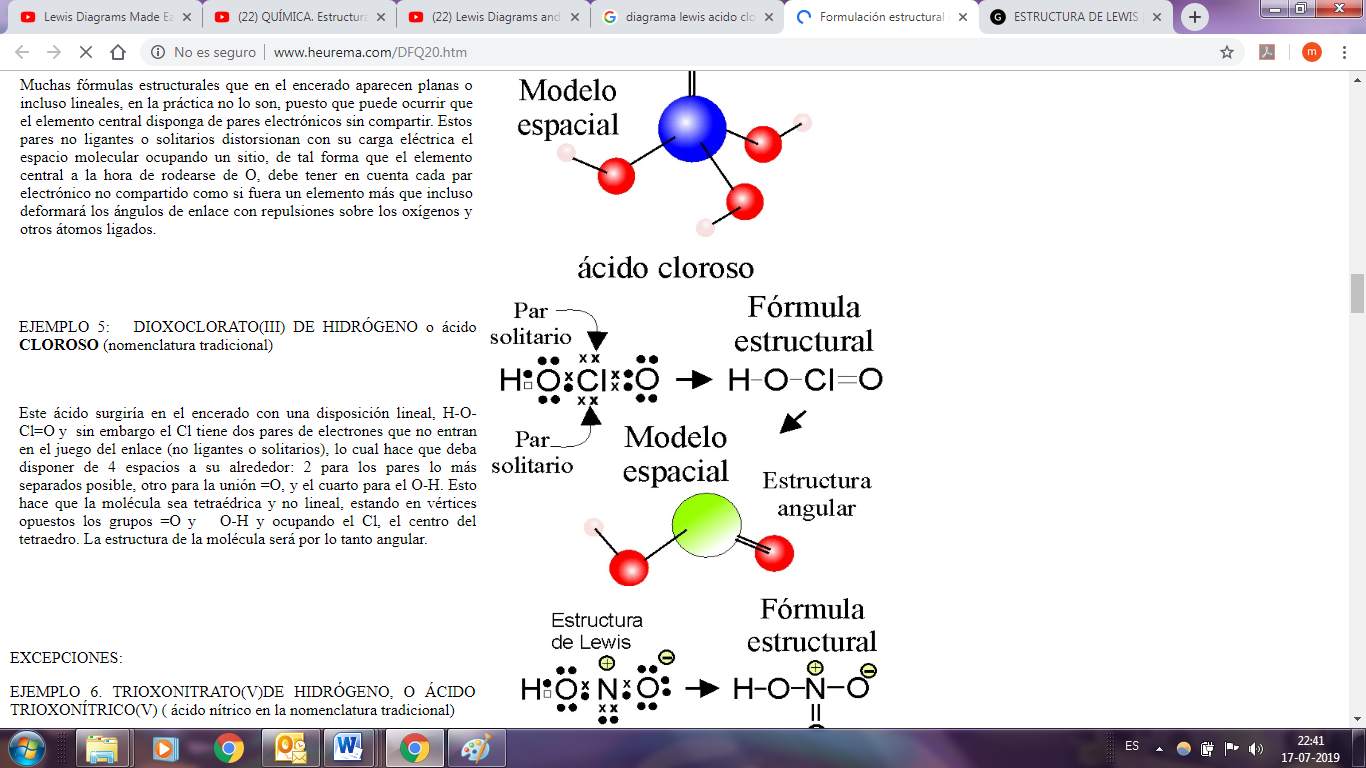 Inorgánico - TernarioOxácido u Oxiácido9.SiF4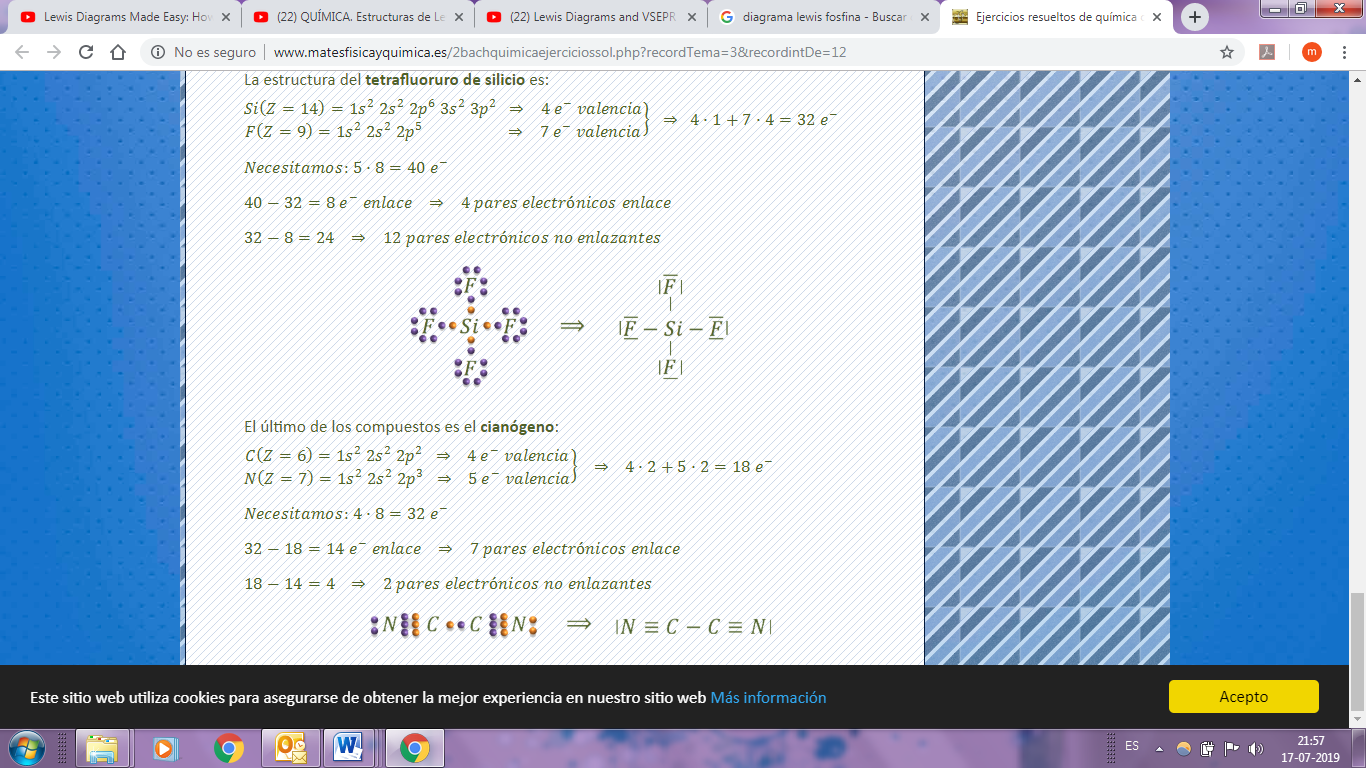 Inorgánico - BinarioSal10.H2CO3Inorgánico - TernarioOxácido - OxiácidoOxígenos123123Electrones  valencia666666(*)  Electrones asignados estructura 657756Carga formal (**)0+1-1-1+10